ПОСТАНОВЛЕНИЕ СОВЕТА МИНИСТРОВ РЕСПУБЛИКИ БЕЛАРУСЬ26 января 2009 г. № 94О расходах государства на содержание детей, находящихся на государственном обеспечении, подлежащих возмещению в доход бюджетаИзменения и дополнения:Постановление Совета Министров Республики Беларусь от 26 декабря 2009 г. № 1712 (Национальный реестр правовых актов Республики Беларусь, 2010 г., № 2, 5/30975);Постановление Совета Министров Республики Беларусь от 27 декабря 2010 г. № 1903 (Национальный реестр правовых актов Республики Беларусь, 2011 г., № 3, 5/33083);Постановление Совета Министров Республики Беларусь от 1 октября 2011 г. № 1314 (Национальный реестр правовых актов Республики Беларусь, 2011 г., № 113, 5/34542);Постановление Совета Министров Республики Беларусь от 28 декабря 2011 г. № 1748 (Национальный реестр правовых актов Республики Беларусь, 2012 г., № 3, 5/35008);Постановление Совета Министров Республики Беларусь от 2 мая 2012 г. № 403 (Национальный реестр правовых актов Республики Беларусь, 2012 г., № 51, 5/35643);Постановление Совета Министров Республики Беларусь от 17 июля 2012 г. № 659 (Национальный правовой Интернет-портал Республики Беларусь, 28.07.2012, 5/36004);Постановление Совета Министров Республики Беларусь от 23 ноября 2012 г. № 1072 (Национальный правовой Интернет-портал Республики Беларусь, 29.11.2012, 5/36524);Постановление Совета Министров Республики Беларусь от 30 марта 2013 г. № 237 (Национальный правовой Интернет-портал Республики Беларусь, 03.04.2013, 5/37073);Постановление Совета Министров Республики Беларусь от 8 мая 2013 г. № 356 (Национальный правовой Интернет-портал Республики Беларусь, 29.05.2013, 5/37295);Постановление Совета Министров Республики Беларусь от 11 октября 2013 г. № 904 (Национальный правовой Интернет-портал Республики Беларусь, 17.10.2013, 5/37922);Постановление Совета Министров Республики Беларусь от 6 мая 2014 г. № 433 (Национальный правовой Интернет-портал Республики Беларусь, 13.05.2014, 5/38818);Постановление Совета Министров Республики Беларусь от 3 декабря 2014 г. № 1130 (Национальный правовой Интернет-портал Республики Беларусь, 06.12.2014, 5/39783);Постановление Совета Министров Республики Беларусь от 28 июля 2015 г. № 640 (Национальный правовой Интернет-портал Республики Беларусь, 31.07.2015, 5/40862);Постановление Совета Министров Республики Беларусь от 15 апреля 2016 г. № 309 (Национальный правовой Интернет-портал Республики Беларусь, 22.04.2016, 5/41974);Постановление Совета Министров Республики Беларусь от 25 апреля 2016 г. № 334 (Национальный правовой Интернет-портал Республики Беларусь, 03.05.2016, 5/42014);Постановление Совета Министров Республики Беларусь от 1 июля 2016 г. № 529 (Национальный правовой Интернет-портал Республики Беларусь, 12.07.2016, 5/42318);Постановление Совета Министров Республики Беларусь от 20 апреля 2017 г. № 298 (Национальный правовой Интернет-портал Республики Беларусь, 28.04.2017, 5/43624);Постановление Совета Министров Республики Беларусь от 3 мая 2018 г. № 333 (Национальный правовой Интернет-портал Республики Беларусь, 05.05.2018, 5/45111);Постановление Совета Министров Республики Беларусь от 13 сентября 2019 г. № 621 (Национальный правовой Интернет-портал Республики Беларусь, 17.09.2019, 5/47024);Постановление Совета Министров Республики Беларусь от 19 июня 2020 г. № 354 (Национальный правовой Интернет-портал Республики Беларусь, 23.06.2020, 5/48141);Постановление Совета Министров Республики Беларусь от 6 августа 2021 г. № 452 (Национальный правовой Интернет-портал Республики Беларусь, 11.08.2021, 5/49319);Постановление Совета Министров Республики Беларусь от 17 мая 2022 г. № 310 (Национальный правовой Интернет-портал Республики Беларусь, 19.05.2022, 5/50263);Постановление Совета Министров Республики Беларусь от 31 августа 2022 г. № 570 (Национальный правовой Интернет-портал Республики Беларусь, 01.09.2022, 5/50636);Постановление Совета Министров Республики Беларусь от 17 августа 2023 г. № 542 (Национальный правовой Интернет-портал Республики Беларусь, 22.08.2023, 5/52013)На основании части шестой статьи 93 Кодекса Республики Беларусь о браке и семье Совет Министров Республики Беларусь ПОСТАНОВЛЯЕТ:1. Установить:1.1. состав и размеры расходов государства на содержание детей, находящихся на государственном обеспечении в детских интернатных учреждениях (домах ребенка, школах-интернатах для детей-сирот и детей, оставшихся без попечения родителей, специальных школах-интернатах, социально-педагогических учреждениях (за исключением детских деревень, детских городков), специальных учебно-воспитательных учреждениях, специальных лечебно-воспитательных учреждениях и иных учреждениях, обеспечивающих условия для проживания (содержания) детей), домах-интернатах для детей-инвалидов с особенностями психофизического развития (в том числе для детей-инвалидов, имеющих физические нарушения), подлежащих возмещению в доход бюджета, согласно приложению 1;1.2. состав и размеры расходов государства на содержание детей, находящихся на государственном обеспечении в детских домах семейного типа, детских деревнях, детских городках, опекунских семьях, приемных семьях, подлежащих возмещению в доход бюджета, согласно приложению 2;1.3. состав и размеры расходов государства на содержание детей, находящихся на государственном обеспечении, по окончании пребывания в детских домах, школах-интернатах для детей-сирот и детей, оставшихся без попечения родителей, специальных школах-интернатах, социально-педагогических центрах, специальных учебно-воспитательных учреждениях, специальных лечебно-воспитательных учреждениях, домах-интернатах для детей-инвалидов с особенностями психофизического развития (в том числе для детей-инвалидов, имеющих физические нарушения), воинских частях в качестве воспитанников и в случае зачисления их на обучение в дневной форме получения образования в государственные учреждения образования, реализующие образовательные программы профессионально-технического, среднего специального (в том числе в училища олимпийского резерва на уровень среднего специального образования), высшего образования, образовательную программу подготовки лиц к поступлению в учреждения образования Республики Беларусь, подлежащих возмещению в доход бюджета, согласно приложению 3;1.4. состав и размеры расходов государства на содержание детей, находящихся на государственном обеспечении, а также лиц из числа детей, оставшихся без попечения родителей, находящихся на государственном обеспечении, подлежащих возмещению в доход бюджета, согласно приложению 4:по окончании пребывания в детских домах, школах-интернатах для детей-сирот и детей, оставшихся без попечения родителей, специальных школах-интернатах, социально-педагогических центрах, специальных учебно-воспитательных учреждениях, специальных лечебно-воспитательных учреждениях и иных учреждениях, обеспечивающих условия для проживания (содержания) детей), домах-интернатах для детей-инвалидов с особенностями психофизического развития (в том числе для детей-инвалидов, имеющих физические нарушения) либо после освобождения из-под стражи, из мест отбывания наказания в виде ареста, ограничения свободы, лишения свободы на определенный срок – при трудоустройстве (регистрации в комитете по труду, занятости и социальной защите Минского горисполкома, управлениях (отделах) по труду, занятости и социальной защите городских, районных исполкомов (далее – органы по труду, занятости и социальной защите) и в иных случаях, предусмотренных законодательством;при прекращении обучения в дневной форме получения образования в государственных учреждениях образования, реализующих образовательные программы профессионально-технического, среднего специального (в том числе в училищах олимпийского резерва на уровне среднего специального образования), высшего образования, образовательную программу подготовки лиц к поступлению в учреждения образования Республики Беларусь, в связи с их окончанием или по иным причинам при предоставлении справки о трудоустройстве (регистрации в органах по труду, занятости и социальной защите) и иных документов в случаях, предусмотренных законодательством (например, заключения медико-реабилитационной экспертной комиссии (выписки из акта освидетельствования в медико-реабилитационной экспертной комиссии) о группе и причине инвалидности и трудовой рекомендации, копии повестки (направления) военного комиссариата или иного органа, осуществляющего воинский учет, копии свидетельства о рождении ребенка – для лиц, осуществляющих уход за ребенком в возрасте до трех лет), в год прекращения обучения;1.5. состав и размеры расходов государства на содержание детей, находящихся на государственном обеспечении и обучающихся в дневной форме получения образования в государственных учреждениях образования, реализующих образовательные программы профессионально-технического, среднего специального (в том числе в училищах олимпийского резерва на уровне среднего специального образования), высшего образования, образовательную программу подготовки лиц к поступлению в учреждения образования Республики Беларусь, подлежащих возмещению в доход бюджета, согласно приложению 5.2. Внести в постановление Совета Министров Республики Беларусь от 6 июля 2006 г. № 840 «О государственном обеспечении детей-сирот, детей, оставшихся без попечения родителей, лиц из числа детей-сирот и детей, оставшихся без попечения родителей, детей, находящихся в учреждениях, осуществляющих профилактику безнадзорности и правонарушений несовершеннолетних» (Национальный реестр правовых актов Республики Беларусь, 2006 г., № 109, 5/22558; 2007 г., № 5, 5/24467; 2008 г., № 5, 5/26497; № 80, 5/27410) следующие изменения и дополнения:в пункте 1:в подпункте 1.4 слова «и в домах-интернатах для детей-инвалидов с особенностями физического развития» заменить словами «(в том числе для детей-инвалидов, имеющих физические нарушения)»;в подпункте 1.5:слова «и в домах-интернатах для детей-инвалидов с особенностями физического развития» заменить словами «(в том числе для детей-инвалидов, имеющих физические нарушения)»;цифры «1455,4» заменить цифрами «1600,9»;в подпункте 1.6:слова «и в домах-интернатах для детей-инвалидов с особенностями физического развития» заменить словами «(в том числе для детей-инвалидов, имеющих физические нарушения)»;цифры «199,8» заменить цифрами «219,8»;в подпункте 1.7:в абзаце втором цифры «8200» заменить цифрами «10 660»;в абзаце третьем цифры «314», «325,3» заменить соответственно цифрами «345,4», «357,8»;в абзаце пятом цифры «50» заменить цифрами «55»;в подпункте 1.12 цифры «26 950» заменить цифрами «29 650»;дополнить пункт подпунктами 1.13–1.17 следующего содержания:«1.13. денежные нормы расходов на питание детей-сирот, детей, оставшихся без попечения родителей, находящихся в домах ребенка, согласно приложению 9;1.14. нормы питания и денежные нормы расходов на питание детей-сирот и детей, оставшихся без попечения родителей, находящихся в домах-интернатах для детей-инвалидов с особенностями психофизического развития (в том числе предназначенных для детей-инвалидов, имеющих физические нарушения), согласно приложениям 10 и 11;1.15. денежные нормы расходов на обеспечение одеждой, обувью, мягким инвентарем и предметами первой необходимости детей-сирот, детей, оставшихся без попечения родителей, находящихся в домах ребенка, согласно приложению 12;1.16. нормы обеспечения и денежные нормы расходов на обеспечение одеждой, обувью и мягким инвентарем детей-сирот и детей, оставшихся без попечения родителей, находящихся в домах-интернатах для детей-инвалидов с особенностями психофизического развития (за исключением предназначенных для детей-инвалидов, имеющих физические нарушения), согласно приложениям 13 и 14;1.17. нормы обеспечения и денежные нормы расходов на обеспечение одеждой, обувью и мягким инвентарем детей-сирот и детей, оставшихся без попечения родителей, находящихся в домах-интернатах для детей-инвалидов с особенностями психофизического развития, предназначенных для детей-инвалидов, имеющих физические нарушения, согласно приложениям 15 и 16.»;пункт 4 изложить в следующей редакции:«4. Министерству образования, Министерству труда и социальной защиты, Министерству здравоохранения по согласованию с Министерством финансов ежегодно до 1 декабря вносить в Совет Министров Республики Беларусь предложения по изменению денежных норм расходов, установленных пунктом 1 настоящего постановления, для детей-сирот, детей, оставшихся без попечения родителей, и лиц из числа детей-сирот и детей, оставшихся без попечения родителей, а также предложения по изменению размеров расходов государства на содержание детей, находящихся на государственном обеспечении, подлежащих возмещению в доход бюджета.»;в таблице 2 приложения 1 к этому постановлению:в пункте 1 цифры «4390» заменить цифрами «5710»;в пункте 2 цифры «4610» заменить цифрами «5990»;в пункте 3 цифры «4800» заменить цифрами «6240»;в пункте 4 цифры «5020» заменить цифрами «6530»;в таблице 2 приложения 2 к этому постановлению:в пункте 1 цифры «3230» заменить цифрами «4200»;в пункте 2 цифры «4030» заменить цифрами «5240»;в пункте 3 цифры «4240» заменить цифрами «5510»;в пункте 4 цифры «4440» заменить цифрами «5770»;в таблице 2 приложения 3 к этому постановлению:в пункте 1 цифры «435,2», «316,7» заменить соответственно цифрами «478,7», «348,4»;в пункте 2 цифры «508», «314» заменить соответственно цифрами «558,8», «345,4»;в пункте 3 цифры «549,2», «325,3» заменить соответственно цифрами «604,1», «357,8»;в приложении 4 к этому постановлению:в названии таблицы 1 слова «и в домах-интернатах для детей-инвалидов с особенностями физического развития» заменить словами «(в том числе для детей-инвалидов, имеющих физические нарушения)»;в таблице 2:в названии слова «и в домах-интернатах для детей-инвалидов с особенностями физического развития» заменить словами «(в том числе для детей-инвалидов, имеющих физические нарушения)»;цифры «57,1», «24,2», «2,3» заменить соответственно цифрами «62,8», «26,6», «2,5»;в названии приложения 5 слова «и в домах-интернатах для детей-инвалидов с особенностями физического развития» заменить словами «(в том числе для детей-инвалидов, имеющих физические нарушения)»;в таблице 2 приложения 6 к этому постановлению цифры «254,1», «156,9» заменить соответственно цифрами «279,5», «172,6»;в приложении 7 к этому постановлению:цифры «173», «192» заменить соответственно цифрами «259,5», «288»;в примечании к этому приложению цифры «2,3» заменить соответственно цифрами «2,5»;дополнить постановление приложениями 9–16 (прилагаются).3. Признать утратившими силу:постановление Совета Министров Республики Беларусь от 8 ноября 2006 г. № 1492 «О составе и размере расходов, затрачиваемых государством на содержание детей, находящихся на государственном обеспечении» (Национальный реестр правовых актов Республики Беларусь, 2006 г., № 187, 5/24190);постановление Совета Министров Республики Беларусь от 4 февраля 2008 г. № 154 «О внесении дополнения в постановление Совета Министров Республики Беларусь от 8 ноября 2006 г. № 1492» (Национальный реестр правовых актов Республики Беларусь, 2008 г., № 31, 5/26741);подпункт 2.10 пункта 2 постановления Совета Министров Республики Беларусь от 18 февраля 2008 г. № 221 «Об утверждении Положения о государственной службе занятости населения и внесении изменений и дополнений в некоторые постановления Совета Министров Республики Беларусь» (Национальный реестр правовых актов Республики Беларусь, 2008 г., № 53, 5/26825);подпункт 1.2 пункта 1 постановления Совета Министров Республики Беларусь от 26 марта 2008 г. № 458 «О внесении дополнений и изменений в некоторые постановления Совета Министров Республики Беларусь» (Национальный реестр правовых актов Республики Беларусь, 2008 г., № 80, 5/27410).4. Министерству образования, Министерству финансов, Министерству труда и социальной защиты в двухмесячный срок привести свои нормативные правовые акты в соответствие с настоящим постановлением.5. Настоящее постановление вступает в силу с 1 января 2009 г.СОСТАВ И РАЗМЕРЫрасходов государства на содержание детей, находящихся на государственном обеспечении в детских интернатных учреждениях (домах ребенка, школах-интернатах для детей-сирот и детей, оставшихся без попечения родителей, специальных школах-интернатах, социально-педагогических учреждениях (за исключением детских деревень, детских городков), специальных учебно-воспитательных учреждениях, специальных лечебно-воспитательных учреждениях и иных учреждениях, обеспечивающих условия для проживания (содержания) детей), домах-интернатах для детей-инвалидов с особенностями психофизического развития (в том числе для детей-инвалидов, имеющих физические нарушения), подлежащих возмещению в доход бюджета(рублей)СОСТАВ И РАЗМЕРЫрасходов государства на содержание детей, находящихся на государственном обеспечении в детских домах семейного типа, детских деревнях, детских городках, опекунских семьях, приемных семьях, подлежащих возмещению в доход бюджета(рублей)СОСТАВ И РАЗМЕРЫрасходов государства на содержание детей, находящихся на государственном обеспечении, по окончании пребывания в детских домах, школах-интернатах для детей-сирот и детей, оставшихся без попечения родителей, специальных школах-интернатах, социально-педагогических центрах, специальных учебно-воспитательных учреждениях, специальных лечебно-воспитательных учреждениях, домах-интернатах для детей-инвалидов с особенностями психофизического развития (в том числе для детей-инвалидов, имеющих физические нарушения), в воинских частях в качестве воспитанников и в случае зачисления их на обучение в дневной форме получения образования в государственные учреждения образования, реализующие образовательные программы профессионально-технического, среднего специального (в том числе в училища олимпийского резерва на уровень среднего специального образования), высшего образования, образовательную программу подготовки лиц к поступлению в учреждения образования Республики Беларусь, подлежащих возмещению в доход бюджета(рублей)СОСТАВ И РАЗМЕРЫрасходов государства на содержание детей, находящихся на государственном обеспечении, а также лиц из числа детей, оставшихся без попечения родителей, находящихся на государственном обеспечении, подлежащих возмещению в доход бюджета(рублей)СОСТАВ И РАЗМЕРЫрасходов государства на содержание детей, находящихся на государственном обеспечении и обучающихся в дневной форме получения образования в государственных учреждениях образования, реализующих образовательные программы профессионально-технического, среднего специального (в том числе в училищах олимпийского резерва на уровне среднего специального образования), высшего образования, образовательную программу подготовки лиц к поступлению в учреждения образования Республики Беларусь, подлежащих возмещению в доход бюджета(рублей)Денежные нормы расходов на питание детей-сирот, детей, оставшихся без попечения родителей, находящихся в домах ребенка(рублей)Нормы питания детей-сирот и детей, оставшихся без попечения родителей, находящихся в домах-интернатах для детей-инвалидов с особенностями психофизического развития (в том числе предназначенных для детей-инвалидов, имеющих физические нарушения)(брутто граммов в день на 1 человека)Денежные нормы расходов на питание детей-сирот и детей, оставшихся без попечения родителей, находящихся в домах-интернатах для детей-инвалидов с особенностями психофизического развития (в том числе предназначенных для детей-инвалидов, имеющих физические нарушения)Денежные нормы расходов на обеспечение одеждой, обувью, мягким инвентарем и предметами первой необходимости детей-сирот, детей, оставшихся без попечения родителей, находящихся в домах ребенка(тыс. рублей)Нормы обеспечения одеждой, обувью и мягким инвентарем детей-сирот и детей, оставшихся без попечения родителей, находящихся в домах-интернатах для детей-инвалидов с особенностями психофизического развития (за исключением предназначенных для детей-инвалидов, имеющих физические нарушения)Примечания:1. Руководитель дома-интерната на основании заключений врача (фельдшера) и комиссии по списанию материальных ценностей в необходимых случаях вправе производить замену отдельных наименований одежды, обуви и мягкого инвентаря и продлевать сроки их использования, если последние в хорошем состоянии.2. Детям-инвалидам с врожденными аномалиями и деформациями стоп, а также последствиями различных заболеваний и травм, вызвавшими нарушения двигательных функций нижних конечностей (по заключению врача-ортопеда или хирурга), сроки использования обуви могут быть уменьшены на основании заключения комиссии по списанию материальных ценностей о невозможности ее ремонта и непригодности к дальнейшему использованию, но не более одной пары в год. Если детям-инвалидам выдается ортопедическая обувь по сезону, другая обувь, кроме комнатной, не выдается.Денежные нормы расходов на обеспечение одеждой, обувью и мягким инвентарем детей-сирот и детей, оставшихся без попечения родителей, находящихся в домах-интернатах для детей-инвалидов с особенностями психофизического развития (за исключением предназначенных для детей-инвалидов, имеющих физические нарушения)(тыс. рублей)Нормы обеспечения одеждой, обувью и мягким инвентарем детей-сирот и детей, оставшихся без попечения родителей, находящихся в домах-интернатах для детей-инвалидов с особенностями психофизического развития, предназначенных для детей-инвалидов, имеющих физические нарушенияПримечания:1. Руководитель дома-интерната на основании заключений врача (фельдшера) и комиссии по списанию материальных ценностей в необходимых случаях вправе производить замену отдельных наименований одежды, обуви и мягкого инвентаря и продлевать сроки их использования, если последние в хорошем состоянии.2. Детям-инвалидам с врожденными аномалиями и деформациями стоп, а также последствиями различных заболеваний и травм, вызвавшими нарушения двигательных функций нижних конечностей (по заключению врача-ортопеда или хирурга), сроки использования обуви могут быть уменьшены на основании заключения комиссии по списанию материальных ценностей о невозможности ее ремонта и непригодности к дальнейшему использованию, но не более одной пары в год. Если детям-инвалидам выдается ортопедическая обувь по сезону, другая обувь, кроме комнатной, не выдается.Денежные нормы расходов на обеспечение одеждой, обувью и мягким инвентарем детей-сирот и детей, оставшихся без попечения родителей, находящихся в домах-интернатах для детей-инвалидов с особенностями психофизического развития, предназначенных для детей-инвалидов, имеющих физические нарушения(тыс. рублей)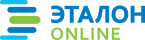 Официальная правовая информация.
Информационно-поисковая система ”ЭТАЛОН-ONLINE“, 17.10.2023
 Национальный центр правовой информации Республики БеларусьПремьер-министр Республики БеларусьС.СидорскийПриложение 1к постановлениюСовета МинистровРеспублики Беларусь26.01.2009 № 94(в редакции постановленияСовета МинистровРеспублики Беларусь17.08.2023 № 542)Расходы на питание в месяцРасходы на обеспечение одеждой, обувью, мягким инвентарем в месяцРасходы на обеспечение одеждой, обувью, мягким инвентарем в месяцРасходы на обеспечение учебниками, учебными пособиями и принадлежностями, предметами первой необходимости и личной гигиены в месяцРасходы на обеспечение учебниками, учебными пособиями и принадлежностями, предметами первой необходимости и личной гигиены в месяцРасходы на обеспечение учебниками, учебными пособиями и принадлежностями, предметами первой необходимости и личной гигиены в месяцИтого в месяцРасходы на питание в месяцпервоначальное приобретениеежегодное пополнениевсегов том числев том числеИтого в месяцРасходы на питание в месяцпервоначальное приобретениеежегодное пополнениевсегона приобретение предметов личной гигиенына личные расходыИтого в месяц1. В домах ребенка – 0–3 года, специализированных домах ребенка (группах) – до 4 лет:1.1. в первый год213,5329,18–3,22––245,931.2. во второй и последующие годы213,53–20,423,22––237,172. В детских домах и школах-интернатах для детей-сирот и детей, оставшихся без попечения родителей, специальных школах-интернатах:2.1. в первый год:3–6 лет237,6740,9–5,982,7–284,557–10 лет:мальчики279,647,73–18,992,716,1346,32девочки279,651,61–20,314,0216,1351,5211–13 лет:мальчики309,5147,73–18,992,716,1376,23девочки309,5151,61–20,314,0216,1381,4314–17 лет:мальчики329,0347,73–18,992,716,1395,75девочки329,0351,61–20,314,0216,1400,952.2. во второй и последующие годы:3–6 лет237,67–29,775,982,7–273,427–10 лет:мальчики279,6–29,5118,992,716,1328,1девочки279,6–30,5720,314,0216,1330,4811–13 лет:мальчики309,51–29,5118,992,716,1358,01девочки309,51–30,5720,314,0216,1360,3914–17 лет:мальчики329,03–29,5118,992,716,1377,53девочки329,03–30,5720,314,0216,1379,913. В специальных учебно-воспитательных учреждениях, специальных лечебно-воспитательных учреждениях, социально-педагогических центрах:3.1. в первый год:3–6 лет193,3240,9–5,982,7–240,27–10 лет:мальчики238,7347,73–18,992,716,1305,45девочки238,7351,61–20,314,0216,1310,6511–13 лет:мальчики262,9847,73–18,992,716,1329,7девочки262,9851,61–20,314,0216,1334,914–17 лет:мальчики282,247,73–18,992,716,1348,92девочки282,251,61–20,314,0216,1354,123.2. во второй и последующие годы:3–6 лет193,32–29,775,982,7–229,077–10 лет:мальчики238,73–29,5118,992,716,1287,23девочки238,73–30,5720,314,0216,1289,6111–13 лет:мальчики262,98–29,5118,992,716,1311,48девочки262,98–30,5720,314,0216,1313,8614–17 лет:мальчики282,2–29,5118,992,716,1330,7девочки282,2–30,5720,314,0216,1333,084. В домах-интернатах для детей-инвалидов с особенностями психофизического развития, за исключением предназначенных для детей-инвалидов, имеющих физические нарушения:4.1. в первый год:4–6 лет:мальчики158,1752,19–5,982,7–216,34девочки158,1753,13–5,982,7–217,287–13 лет:мальчики202,8860,18–18,992,716,1282,05девочки202,8862,44–20,314,0216,1285,6314–17 лет:мальчики228,1360,02–18,992,716,1307,14девочки228,1362,44–20,314,0216,1310,884.2. во второй и последующие годы:4–6 лет:мальчики158,17–23,595,982,7–187,74девочки158,17–23,755,982,7–187,97–13 лет:мальчики202,88–25,2818,992,716,1247,15девочки202,88–26,4320,314,0216,1249,6214–17 лет:мальчики228,13–28,8818,992,716,1276,0девочки228,13–30,2920,314,0216,1278,735. В домах-интернатах для детей-инвалидов с особенностями психофизического развития, предназначенных для детей-инвалидов, имеющих физические нарушения:5.1. в первый год:4–6 лет:мальчики158,1751,44–5,982,7–215,59девочки158,1752,79–5,982,7–216,947–13 лет:мальчики202,8858,08–18,992,716,1279,95девочки202,8858,08–20,314,0216,1281,2714–17 лет:мальчики228,1366,14–18,992,716,1313,26девочки228,1369,07–20,314,0216,1317,515.2. во второй и последующие годы:4–6 лет:мальчики158,17–32,325,982,7–196,47девочки158,17–32,895,982,7–197,047–13 лет:мальчики202,88–38,1318,992,716,1260,0девочки202,88–41,6220,314,0216,1264,8114–17 лет:мальчики228,13–41,0418,992,716,1288,16девочки228,13–44,0620,314,0216,1292,5Приложение 2к постановлениюСовета МинистровРеспублики Беларусь26.01.2009 № 94(в редакции постановленияСовета МинистровРеспублики Беларусь17.08.2023 № 542)Состав и размеры расходов в месяцСостав и размеры расходов в месяцСостав и размеры расходов в месяцСостав и размеры расходов в месяцна питание, обеспечение одеждой, обувью, мягким инвентарем и оборудованием, учебниками, учебными пособиями и принадлежностями, предметами первой необходимости и личной гигиенына плату на пользование квартирным телефоном (кроме междугородных и международных разговоров), бытовыми услугами (услуги прачечных, парикмахерских, по ремонту обуви)на плату за пользование жилыми помещениями, техническое обслуживание, техническое обслуживание лифта, санитарное содержание вспомогательных помещений жилого дома и плату за коммунальные услуги, включающие горячее и холодное водоснабжение, водоотведение (канализацию), газо-, электро- и теплоснабжение, обращение с твердыми коммунальными отходами, снабжение сжиженным углеводородным газом от индивидуальных баллонных или резервуарных установок, а также возмещение расходов организаций, осуществляющих эксплуатацию жилищного фонда и (или) предоставляющих жилищно-коммунальные услуги, на электроэнергию, потребляемую на освещение вспомогательных помещений и работу оборудования, в том числе лифтов, в многоквартирных жилых домах, оплату топлива (проживающим в домах без центрального отопления)12341. На содержание детей, находящихся на государственном обеспечении в детских домах семейного типа, опекунских семьях, приемных семьях:1.1. до 6 лет382,2830,12размеры расходов определяются в соответствии с постановлением Совета Министров Республики Беларусь от 6 июля 2006 г. № 840 «О государственном обеспечении детей-сирот, детей, оставшихся без попечения родителей, лиц из числа детей-сирот и детей, оставшихся без попечения родителей, а также содержании детей в социально-педагогических центрах, специальных учебно-воспитательных учреждениях, специальных лечебно-воспитательных учреждениях, приемниках-распределителях для несовершеннолетних»1.2. от 6 лет и старше408,5230,12»2. На содержание детей, находящихся на государственном обеспечении в детских деревнях, детских городках:2.1. до 6 лет382,28–»2.2. от 6 лет и старше408,52–»Приложение 3к постановлениюСовета МинистровРеспублики Беларусь26.01.2009 № 94(в редакции постановленияСовета МинистровРеспублики Беларусь17.08.2023 № 542)Состав и размеры расходовСостав и размеры расходовСостав и размеры расходовСостав и размеры расходовприобретение комплекта одежды и обувиденежное пособиеза годв месяцЮноши234,8337,0271,8322,65Девушки234,8337,0271,8322,65Приложение 4к постановлениюСовета МинистровРеспублики Беларусь26.01.2009 № 94(в редакции постановленияСовета МинистровРеспублики Беларусь17.08.2023 № 542)Состав и размеры расходовСостав и размеры расходовСостав и размеры расходовСостав и размеры расходовприобретение комплекта одежды, обуви, мягкого инвентаря, оборудованияденежное пособиеза годв месяцЮноши1703,7974,01777,79148,15Девушки1703,7974,01777,79148,15Приложение 5к постановлениюСовета МинистровРеспублики Беларусь26.01.2009 № 94(в редакции постановленияСовета МинистровРеспублики Беларусь17.08.2023 № 542)Состав и размеры расходов в месяцСостав и размеры расходов в месяцСостав и размеры расходов в месяцрасходы на питаниерасходы на ежегодное пополнение одежды, обуви, мягкого инвентаряденежная компенсация расходов на проживание по договору найма жилого помещения частного жилищного фонда либо по договору найма арендного жилья на период обучения в учреждении образования, не имеющем общежитияЮношив г. Минске344,3230,66111,0в других населенных пунктах344,3230,6674,0Девушкив г. Минске344,3231,74111,0в других населенных пунктах344,3231,7474,0Приложение 9к постановлениюСовета МинистровРеспублики Беларусь06.07.2006 № 840(в редакции постановленияСовета МинистровРеспублики Беларусь26.01.2009 № 94)Возраст детейНормы обеспечения питанием в денежном выражении в день0–3 годав специализированных домах ребенка (группах) – до 4 лет5980Приложение 10к постановлениюСовета МинистровРеспублики Беларусь06.07.2006 № 840(в редакции постановленияСовета МинистровРеспублики Беларусь26.01.2009 № 94)Наименование продуктовВозраст детейВозраст детейВозраст детейНаименование продуктов4–6 лет7–13 лет14–17 лет1. Мука пшеничная2025352. Хлеб пшеничный1101501703. Хлеб ржаной1001501704. Макаронные изделия, крупы5080905. Картофель2503503506. Овощи2603404307. Томатная паста4558. Фрукты свежие1001501509. Фрукты сушеные15252510. Соки фруктовые, овощные15015015011. Сахар50556312. Мед пчелиный, варенье, джемы10101013. Мясо (говядина I категории, свинина мясная, птица, субпродукты)13015017014. Колбаса10203015. Сметана20303516. Масло животное32404417. Сыр10101518. Яйца, штук111,519. Масло растительное, майонез21323220. Рыба, морепродукты (в том числе морская капуста)658010021. Крахмал55622. Творог658010023. Молоко, кисломолочные продукты45050050024. Кондитерские изделия25404025. Кофейный напиток2,33,53,526. Какао-порошок1,51,51,327. Чай11128. Специи0,611,129. Дрожжи0,50,60,630. Соль пищевая6810Приложение 11к постановлениюСовета МинистровРеспублики Беларусь06.07.2006 № 840(в редакции постановленияСовета МинистровРеспублики Беларусь26.01.2009 № 94)Возраст детейНормы обеспечения питанием в денежном выражении (рублей) в день4–6 лет56207–13 лет738014–17 лет8320Приложение 12к постановлениюСовета МинистровРеспублики Беларусь06.07.2006 № 840(в редакции постановленияСовета МинистровРеспублики Беларусь26.01.2009 № 94)Возраст детейНормы расходов на первоначальное приобретение одежды, обуви, мягкого инвентаряНормы расходов на ежегодное пополнение одежды, обуви, мягкого инвентаряНормы расходов на приобретение предметов первой необходимости0–3 годав специализированных домах ребенка (группах) – до 4 лет529,7370,658,4Приложение 13к постановлениюСовета МинистровРеспублики Беларусь06.07.2006 № 840(в редакции постановленияСовета МинистровРеспублики Беларусь26.01.2009 № 94)Наименование одежды, обуви и мягкого инвентаряНаименование одежды, обуви и мягкого инвентаряЕдиница измеренияНорма на 1 человекаНорма на 1 человекаНорма на 1 человекаСрок использования (в годах)Срок использования (в годах)Срок использования (в годах)Наименование одежды, обуви и мягкого инвентаряНаименование одежды, обуви и мягкого инвентаряЕдиница измерениядля детей-инвалидов с особен-ностями психофизи-ческого развитиярежим посто-янного наблю-денияпостель-ный режимдля детей-инвалидов с особен-ностями психофизи-ческого развитиярежим посто-янного наблю-денияпостель-ный режим1.Одежда и нательное белье для девочек:1.1.пальто или куртка зимниештук1113351.2.пальто или куртка демисезонные»1113351.3.платье полушерстяное»11–22–1.4.платье хлопчатобумажное или юбка или брюки с блузкой хлопчатобумажной (комплект)»2212251.5.свитер или джемпер полушерстяной»1112221.6.кофта полушерстяная»1112221.7.рейтузы полушерстяные»2211111.8.летний головной убор»1111121.9.зимний головной убор»1113351.10.костюм спортивныйкомплектов11–22–1.11.шарф полушерстянойштук1113351.12.перчатки или варежки полушерстяныепар1111131.13.ночная сорочкаштук3332221.14.лифчик (с 12 лет)»33–22–1.15.футболка»2211111.16.трусы»4441111.17.майка»3331111.18.носки хлопчатобумажныепар6431111.19.носки шерстяные, полушерстяные»2221111.20.колготки хлопчатобумажныештук2221111.21.колготки шерстяные, полушерстяные»1111111.22.колготки полиэстеровые (старше 10 лет)»––––––1.23.носовой платок»4441112.Одежда и нательное белье для мальчиков:2.1.пальто или куртка зимниештук1113352.2.пальто или куртка демисезонные»1113352.3.костюм шерстяной»11–22–2.4.костюм из смесовой ткани»22–22–2.5.рубашка верхняя»3312222.6.свитер или джемпер полушерстяной»1112222.7.ремень для брюк»11––––2.8.летний головной убор»1112232.9.зимний головной убор»1113352.10.шарф полушерстяной»1113352.11.перчатки или варежки полушерстяныепар1111132.12.нательное бельекомплектов3331112.13.ночная пижама»22–22–2.14.футболкаштук2211112.15.трусы»4441112.16.майка»3321112.17.костюм спортивныйкомплектов11–22–2.18.носки хлопчатобумажныепар6431112.19.носки шерстяные, полушерстяные»2221112.20.носовой платокштук4441113.Обувь для девочек и мальчиков:3.1.зимняя обувьпар1111153.2.полуботинки, полусапожки или туфли закрытые»1111133.3.туфли летние, сандалеты (в сезон)»1111133.4.обувь комнатная»2111123.5.резиновая обувь»11–22–3.6.спортивная обувь (полукеды)»11–22–Приложение 14к постановлениюСовета МинистровРеспублики Беларусь06.07.2006 № 840(в редакции постановленияСовета МинистровРеспублики Беларусь26.01.2009 № 94)Возраст детейНормы расходовНормы расходовВозраст детейна первоначальное приобретение одежды, обуви, мягкого инвентаряна ежегодное пополнение одежды, обуви, мягкого инвентаря4–6 лет:мальчики821,0370,9девочки835,5373,57–13 лет:мальчики946,4397,3девочки979,4415,714–17 лет:мальчики943,7454,1девочки982,1476,5Приложение 15к постановлениюСовета МинистровРеспублики Беларусь06.07.2006 № 840(в редакции постановленияСовета МинистровРеспублики Беларусь26.01.2009 № 94)Наименование одежды, обуви и мягкого инвентаряНаименование одежды, обуви и мягкого инвентаряЕдиница измеренияНорма на 1 человекаНорма на 1 человекаНорма на 1 человекаСрок использования (в годах)Срок использования (в годах)Срок использования (в годах)Наименование одежды, обуви и мягкого инвентаряНаименование одежды, обуви и мягкого инвентаряЕдиница измерениядля детей-инвалидов с особен-ностями физиче-ского развитиярежим постоя-нного наблю-денияпостель-ный режимдля детей-инвалидов с особен-ностями физиче-ского развитиярежим посто-янного наблю-денияпостель-ный режим1.Одежда и нательное белье для девочек:1.1.пальто или куртка зимниештук1113351.2.пальто или куртка демисезонные»1113351.3.платье полушерстяное»11–22–1.4.платье хлопчатобумажное или юбка или брюки с блузкой хлопчатобумажной (комплект)»2213251.5.свитер или джемпер полушерстяной»1112221.6.кофта полушерстяная»1112221.7.рейтузы полушерстяные»2213111.8.летний головной убор»1112121.9.зимний головной убор»1113351.10.костюм спортивныйкомплектов11–22–1.11.шарф полушерстянойштук1113351.12.перчатки или варежки полушерстяныепар1111131.13.ночная сорочкаштук3332221.14.лифчик (с 12 лет)»33–22–1.15.футболка»2211111.16.трусы»7441111.17.майка»3331111.18.носки хлопчатобумажныепар6431111.19.носки шерстяные, полушерстяные»2221111.20.колготки хлопчатобумажныештук2221111.21.колготки шерстяные, полушерстяные»1111111.22.колготки полиэстеровые (старше 10 лет)»3––1––1.23.носовой платок»4441112.Одежда и нательное белье для мальчиков:2.1.пальто или куртка зимниештук1113352.2.пальто или куртка демисезонные»1113352.3.костюм шерстяной»11–22–2.4.костюм из смесовой ткани»32–2,52–2.5.рубашка верхняя»3312222.6.свитер или джемпер полушерстяной»1113222.7.ремень для брюк»11––––2.8.летний головной убор»1112232.9.зимний головной убор»1113352.10.шарф полушерстяной»1113352.11.перчатки или варежки полушерстяныепар1111132.12.нательное бельекомплектов3332112.13.ночная пижама»22–22–2.14.футболкаштук2211112.15.трусы»5441112.16.майка»4321112.17.костюм спортивный»11–32–2.18.носки хлопчатобумажныепар6431112.19.носки шерстяные, полушерстяные»2221112.20.носовой платокштук4441113.Обувь для девочек и мальчиков:3.1.зимняя обувьпар1111153.2.полуботинки, полусапожки или туфли закрытые»1111133.3.туфли летние, сандалеты (в сезон)»1111133.4.обувь комнатная»1111123.5.резиновая обувь»11–22–3.6.спортивная обувь (полукеды)»11–22–Приложение 16к постановлениюСовета МинистровРеспублики Беларусь06.07.2006 № 840(в редакции постановленияСовета МинистровРеспублики Беларусь26.01.2009 № 94)Возраст детейНормы расходовНормы расходовВозраст детейна первоначальное приобретение одежды, обуви, мягкого инвентаряна ежегодное пополнение одежды, обуви, мягкого инвентаря4–6 лет:4–6 лет:4–6 лет:мальчики809,1508,1девочки830,2517,47–13 лет:7–13 лет:7–13 лет:мальчики913,4599,3девочки913,4654,714–17 лет:14–17 лет:14–17 лет:мальчики1040,2645,4девочки1086,3692,9